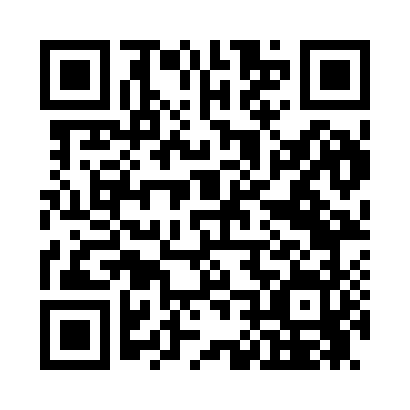 Prayer times for Low Gap, Missouri, USAMon 1 Jul 2024 - Wed 31 Jul 2024High Latitude Method: Angle Based RulePrayer Calculation Method: Islamic Society of North AmericaAsar Calculation Method: ShafiPrayer times provided by https://www.salahtimes.comDateDayFajrSunriseDhuhrAsrMaghribIsha1Mon4:285:571:165:088:3610:052Tue4:295:581:175:088:3510:053Wed4:295:581:175:088:3510:044Thu4:305:591:175:098:3510:045Fri4:315:591:175:098:3510:046Sat4:316:001:175:098:3510:037Sun4:326:001:185:098:3410:038Mon4:336:011:185:098:3410:029Tue4:346:021:185:098:3410:0210Wed4:346:021:185:098:3310:0111Thu4:356:031:185:098:3310:0012Fri4:366:031:185:098:3310:0013Sat4:376:041:185:098:329:5914Sun4:386:051:185:098:329:5815Mon4:396:051:195:098:319:5816Tue4:406:061:195:098:319:5717Wed4:416:071:195:098:309:5618Thu4:426:081:195:098:309:5519Fri4:436:081:195:098:299:5420Sat4:446:091:195:098:289:5321Sun4:456:101:195:098:289:5222Mon4:466:111:195:098:279:5123Tue4:476:111:195:098:269:5024Wed4:486:121:195:098:259:4925Thu4:496:131:195:098:259:4826Fri4:506:141:195:098:249:4727Sat4:516:141:195:088:239:4628Sun4:526:151:195:088:229:4529Mon4:536:161:195:088:219:4430Tue4:546:171:195:088:209:4331Wed4:566:181:195:088:199:41